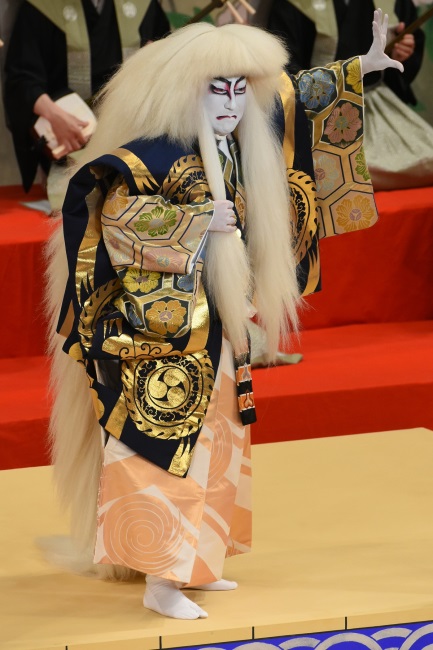 「狐詞（きつねことば）」と呼ばれる独特な台詞（せりふ）廻しや、「毛縫い」と呼ばれる狐衣裳への鮮やかな早替りが眼目です。親子の情愛や狐と人間との慈愛を描いた傑作をご堪能ください！！【演　目】一、『義経千本桜　川連法眼館の場』 　二、『連獅子』【出　演】中村芝翫、中村松江、坂東新悟、中村橋之助、中村福之助、中村歌之助、中村梅花 他開催日時	5月16日（土）　①11：00開演　／　②15：00開演会場	静岡市民文化会館中ホール斡旋価格	A席　４，０００円 　(定価7,000円)開催日時	5月21日（木）　③14：00開演　／　④18：00開演会場	アクトシティ浜松大ホール斡旋価格	一等席　４，０００円 　(定価6,500円)年齢制限	未就学児童入場不可斡旋枚数	各１０枚応募	往復はがき１枚につき２名まで（会員及び会員家族に限ります）必ず会員名でお振込みください。応募多数の場合は、抽選にて決定します。お申込はがきは１人１枚に限ります。複数枚の場合、２枚目以上は無効となります。抽選結果は３月末までに返信いたします。申込方法	3月19日（木）必着申込締切後のキャンセルは受け付けません。問合せ･申込先	〒420－8670　静岡市葵区駿府町１－７０　静岡県社会福祉協議会ソウェルクラブ静岡「松竹大歌舞伎」係ＴＥＬ：０５４－２５４－５２３１（担当：望月）《往復はがき記入例》(往　信  面)記入事項に不備がある場合は、選外になることがありますので、ご注意ください。申込は、必ず往復ハガキを使用してください。会員家族とは	同居家族	別居の　親・子・兄弟・祖父母・孫　を指します。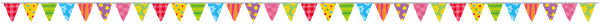 ４２０－８６７０静岡市葵区駿府町１－７０静岡県社会福祉協議会ソウェルクラブ静岡　 　「松竹大歌舞伎」係何も記入しないでください(返　信　面)(返　信　面)□□□-□□□□申込者住所・氏名　様申込人数（会員も含む）開催日時（①or②or③or④）会員氏名会員番号（220の後の10ケタ）住所（郵便番号も）電話番号勤務先（法人・施設名）同伴者氏名※続柄・会員の場合は　会員番号を記入